NAPOTNICA IN POROČILO MENTORJAO PRAKTIČNEM USPOSABLJANJU Z DELOMDijak/-inja:	__________________________________________________Letnik/oddelek:	________________Program/smer:	SSI, Ekonomski tehnik Šolsko leto:	2018/19NAPOTNICA:kjer se bo dne __________________________ ob  ____________________urizglasil/-a v/pri ____________________________________________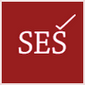 SREDNJA EKONOMSKA ŠOLA LJUBLJANARoška 21000 LJUBLJANA01/300 47 00Dijak/-inja bo opravljal/-a praktično usposabljanje v/pri:Dijak/-inja bo opravljal/-a praktično usposabljanje v/pri:(Naziv podjetja)(Naziv podjetja)RavnateljicaAndreja Preskar